Приемная комиссия   МАУ ДО «Дворец детского(юношеского)творчества» с 16.08.2021  осуществляет прием документов на обучение по общеобразовательным общеразвивающим программам  дополнительного образования. Прием документов будет осуществляться согласно графику работы приемной комиссии при соблюдении санитарно-эпидемиологических норм с использованием средств индивидуальной защиты: медицинской маски, перчаток, обработки  рук антисептиком, соблюдении дистанции в 1.5 метра. Прием документов будет проводиться с 16.08.2021 – 01.09.2021Часы приема:Ежедневно с 10.00 до 18.00Ответственный секретарь приемной комиссии – Черенда Лариса Юрьевна. Заявление о приеме ребенка в детское образовательное объединение  можно отправить по адресу электронной почты mag_domik@mail.ruСпособы подачи документов  в дистанционном  режиме работы приемной комиссии. Через электронную почту mag_domik@mail.ru Порядок подачи документов: Для подачи документов в электронно-цифровой форме необходимо выполнить следующее: На сайте ddut.magadanschool.ru  скачайте бланк заявления о приёме. Для этого  зайдите  в раздел «Сведения об образовательной организации»  - «Документы» - «Локальные нормативные акты» - «Правила приёма обучающихся» -  Заявление о приеме обучающихся;Распечатайте и заполните бланк заявления; Сохраните  отсканированный или сфотографированный документ в отдельном файле. В имени файла должны содержаться следующие реквизиты: фамилия, название документа. Пример: Иванов_заявление; Отправьте заявление на электронную почту mag_domik@mail.ru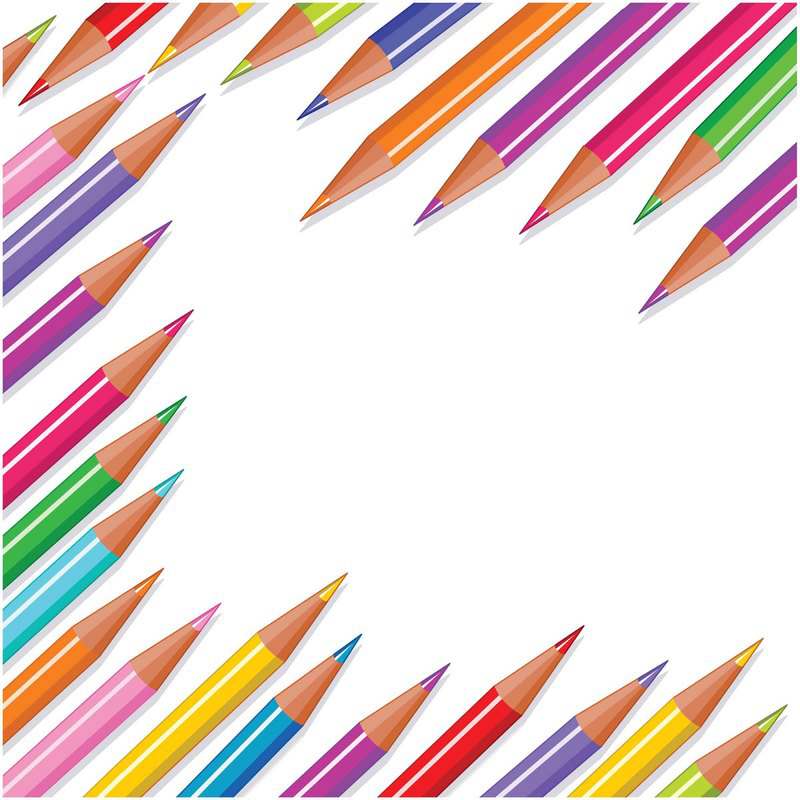       Уважаемый  ребята и родители! 